Publicado en Madrid el 26/05/2017 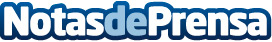 El arbitraje de consumo, pieza clave en la resolución de conflictos Las empresas de mudanzas y guardamuebles en Madrid pueden estar adheridas a la Junta Arbitral Nacional de Consumo. Este organismo, con sede en todas las comunidades autónomas españolas, tiene como objetivo la vigilancia del mercado para garantizar que los productos y los servicios que se ponen a disposición de los consumidores y usuarios cumplen determinados estándares de calidad y seguridadDatos de contacto:Andrea López CarrilloNota de prensa publicada en: https://www.notasdeprensa.es/el-arbitraje-de-consumo-pieza-clave-en-la Categorias: Madrid Logística http://www.notasdeprensa.es